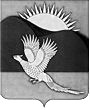 АДМИНИСТРАЦИЯПАРТИЗАНСКОГО МУНИЦИПАЛЬНОГО РАЙОНАПРИМОРСКОГО КРАЯПОСТАНОВЛЕНИЕО внесении изменений в Реестр граждан, имеющихтрех и более детей, подавших заявление о предоставлениибесплатно в собственность земельного участка на территории Партизанского муниципального районаВ соответствии с Федеральным законом от 06 октября 2003 года          № 131-ФЗ «Об общих принципах организации местного самоуправления                   в Российской Федерации», Земельного кодекса Российской Федерации,                           на основании Закона Приморского края от 08 ноября 2011 года № 837-КЗ            «О бесплатном предоставлении земельных участков гражданам, имеющим трех и более детей, в Приморском крае» и Порядка организации работы                по формированию и ведению реестра граждан, имеющих трех и более детей, подавших заявление о предоставлении бесплатно в собственность земельного участка на территории Партизанского муниципального района», утвержденного постановлением администрации Партизанского муниципального района от 15 мая 2013 года № 451 (в редакции от 19 февраля 2014 года                   № 142), руководствуясь статьями 28, 31 Устава Партизанского муниципального района, администрация Партизанского муниципального районаПОСТАНОВЛЯЕТ:1. Включить в Реестр граждан, имеющих трех и более детей, подавших заявление о предоставлении бесплатно в собственность земельного участка на территории Партизанского муниципального района Выголовскую Светлану Васильевну и присвоить ей реестровый номер 218.22. Управлению по распоряжению муниципальной собственностью администрации Партизанского муниципального района (Зайцева) разместить информацию из реестра на официальном сайте администрации Партизанского муниципального района в информационно-телекоммуникационной сети «Интернет» (далее - сайт администрации)                 в тематической рубрике «Общество и информация» (подрубрика «Многодетным семьям»).3. Общему отделу администрации Партизанского муниципального района (Кожухарова) опубликовать настоящее постановление в газете «Золотая Долина» и разместить на сайте администрации.Глава Партизанскогомуниципального района						       К.К.Щербаков13.05.2015         село Владимиро-Александровское                                № 343